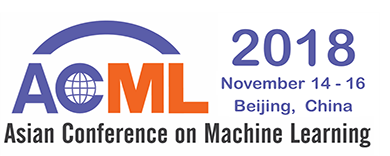 Student Travel Award Application FormPlease fill out the following form and return it to acml2018info@gmail.com no later than October 5th.This student travel award is supported by the ACML Steering Committee FundName of ApplicantGenderDepartmentOrganizationCountryEmailStudent StatusPlease choose among : a) PhD student; b) Master student; 
c) Undergraduate Student; d) Other (please specify)Paper IDPaper TitleFull Author ListPlease answer to the following questionnaires brieflyPlease answer to the following questionnaires brieflyThe results of approaching the organization/local society for financial supportThe results of approaching the organization/local society for financial supportWhether any other sources of financial support are available to the applicantWhether any other sources of financial support are available to the applicantA case for support that includes reasons why ACML Steering Committee should make the grant to the applicantA case for support that includes reasons why ACML Steering Committee should make the grant to the applicant